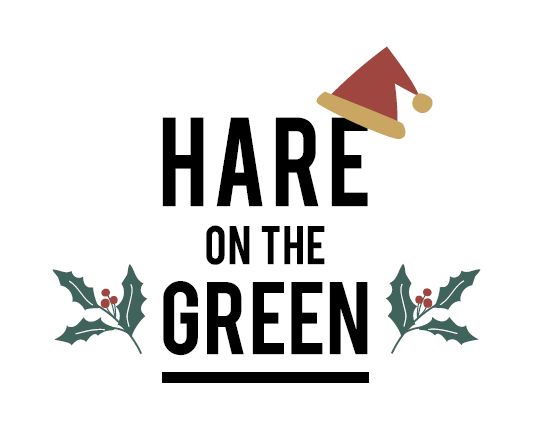 Christmas Pre Order - ADULT£60 per head You will be served a 5 course menu including canopes and a cheese board.  All drinks at additional cost. Please select your options and send back to us.Christmas Pre Order - KIDS£30 per headPlease select 3 courses for your children1 from Starter or Fish 1 from Main 1 from DessertPlease contact us if there is not a suitable choice based on your child’s dietary needs and we can accommodateDate25th December – Christmas Day!No. GuestsTimeAdultsNameChildrenTelephone NoHighchairsEmail addressSTARTERSNo. ServingsChicken liver parfait served with warm breadCarrot and Coriander Soup TOTAL Fish course No. ServingsSmoked salmon parcelsFruit de mer - giant prawns, white fish and white bait  (or Chicken Wings)TOTAL  MAINSNo. ServingsFull Christmas dinnerBeef cheeks with mash potato and almond baked broccoliSalmon with hassle back potatoes and broccoliTOTAL DESSERTSNo. ServingsChristmas pudding with custard or brandy butter Hot chocolate cake with cherry centre and chocolate sauceBiscoff cheesecakeMinced Pies TOTAL Dietary Requirements & Allergies. Please let us know about any special requirements and names of guests with allergies so we can cater to your needs.STARTERSNo. ServingsChicken liver parfait served with warm breadCarrot and Coriander Soup TOTAL Fish course No. ServingsSmoked salmon parcelsFruit de mer - giant prawns, white fish and white bait  (or Chicken Wings)TOTAL  MAINSNo. ServingsFull Christmas dinnerBeef cheeks with mash potato and almond baked broccoliSalmon with hassle back potatoes and broccoliTOTAL DESSERTSNo. ServingsChristmas pudding with custard or brandy butter Hot chocolate cake with cherry centre and chocolate sauceBiscoff cheesecakeMinced Pies TOTAL Dietary Requirements & Allergies. Please let us know about any special requirements and names of guests with allergies so we can cater to your needs.